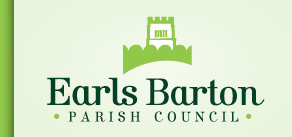 Minutes of the Meeting held at Community, 108 Northampton Road, Earls Barton on Monday 12 February 2018Present: Cllrs P Morrall (Chair), M Cahill, B Chapman, S Dodds, S Glover, R Gough, L Morrison, M Perkins, B Rice. Cllr C Wells attended the meeting but had to leave at 19:23hrs due to a fire call.016/18 Public Speaking TimeMembers of the public attended to speak about agenda item 028/18(c)017/18 Apologies for AbsenceApologies for absence were approved from Cllrs I Abbott, J Bond, W Mills and C Wells.018/18 Declarations of Pecuniary InterestCllr Gough declared a pecuniary and personal interest on planning application WP/18/00032/FUL019/18 Minutes of the Meeting of 8 January 2018It was resolved to adopt the minutes as a correct record.  020/18 AccountsIt was resolved to pay the following accounts:021/18 Planning Planning Applications Received:WP/17/00788/FUL – proposed single storey rear extension to kitchen & dining room – 14 Shurville ClWP/18/00013/FUL – 1st floor extension to rear, alterations to front porch, 2 storey extension to front including cladding & finishings to existing elevations. Replacement flat roof detached garage – 58 Northampton RdWP/18/00015/FUL – extensions to front & rear – 19 Elizabeth WayWP/18/00032/FUL – proposed 2 storey extension – 7 Townley WayWP/18/00035/FUL – the retrospective part of this proposal includes an infill extension to the front of the property, converting the canopy to an indoor space & moving the front door to face the road.  Hipped roof to replace flat roof above the old canopy – 5 Cowper ClFollowing discussion, it was resolved that no comments were to be made on the applications received.Planning Committee Meeting – it was resolved to adopt the minutes of the Planning Committee Meeting held on 22 January 2018 as a correct record.Parish Council Community Project List – it was resolved to approve the Parish Council Community Project List.022/18 Finance & Projects¼ Year Bank Reconciliation – it was resolved to approve the Bank Reconciliation to 31 December 2017.023/18 Police/Community SafetyCrime Figures and Report – the Clerk advised that 10 crimes were recorded in Earls Barton in January.  It was noted that Insp Lyons has left the post of Wellingborough Sector Inspector.  Acting Inspector Sharan Wildman will hold the post until a replacement is recruited. Joint Action Group – the Clerk has met with Wellingborough Homes to discuss improved lighting in Manor House Close car park and provision of a dog bin on Victoria Close/Elizabeth Close.  It was agreed that EBPC take on the maintenance of the dog bin once it is installed.Community Speedwatch – a list of Community Speedwatch sites was presented.  More volunteer are needed and a recruitment drive is currently ongoing.  A request for Parish Councillors to become more involved in the scheme was noted and those interested will contact the Community Speedwatch co-ordinator.024/18 Sports and Leisure DevelopmentUpdate – an update on a meeting held with DWH was provided.  It was resolved that the land transfer should not be signed until progress has been made on the issues raised in the meeting.025/18 Annual Litter PickIt was resolved to hold the annual litter pick on the weekend of Saturday 21st and Sunday 22nd April.  The school will also be contacted to ask if they would like to be involved.026/18 Recruitment Company – donations to benefit villageIt was agreed that there are a number of community events and causes that could be assisted, and that the Parish Council will approve the donation to a cause once the donation is received.027/18 Carols on The Square Sound SystemIt was agreed that a meeting be arranged with the Carols on The Square organisers to discuss the problems with the sound system and look for a way to improve the sound at the event.028/18 Highways & MaintenanceSteps on The Square opposite The Old Swan – update – NCC have advised that, whilst they accept there is an even step, they are unable to make any changes as it is impossible to apply modern design statements to old historic infrastructure.  Their inspection determined that there are no specific safety issues.Grit Bin: Barker Rd/Dowthorpe Hill – as there are four grit bins within a short distance of the junction of Barker Road and Dowthorpe Hill, it was resolved that EBPC would not be providing a bin in this location.Junction Churchill Road/Broad Street – update – NCC has advised that their options in terms of solving the issue are very limited as they are unable to widen the existing bay.  It was agreed that a site visit be requested with NCC Highways.Proposed relocation of prohibition of driving restrictions – Station Road – it was resolved that no objection would be made to the proposal.Park Street Car Park Wall Repairs – the Clerk will contact a stone mason to carry out an inspection and provide a quote for works to be carried out.Park Street Car Park Legal Case – update – receipt of a letter regarding the removal of untaxed cars from the car park was noted.  It was resolved that LGSS be asked to advise the Parish Council should further action be taken.Church Floodlighting upgrade – it was resolved to approve the upgrading of All Saints Church Floodlighting under the General Power of Competence.Playground Repairs – it was resolved to delegate the decision relating to playground repairs to the Chair and Clerk.Request for parking restrictions – Sunnyside – deferred to March’s meeting. 029/18 NCALC/SLCC/ACRE Correspondence NCALC Update – held by Clerk 2018 Northamptonshire Best Village Competition – following discussion, it was agreed that Earls Barton would not enter this year.030/18 Northamptonshire County Council CorrespondenceCllr Robert Gough, County Councillor – Cllr Gough provided an update on the current situation at NCC.  A Section 114 notice has been imposed on NCC which means that only statutory spending is permitted.  The government inspector is still carrying out his inspection of the County Council and is expected to make his report in March.  Although a budget will be set next week, the future is uncertain as the inspectors report could result in changes to leadership and government intervention.Earls Barton Library – update – NCC has announced that they will be postponing the transfer of the library services to community groups.  In 2018/19, community groups will be given more time to develop their business plans.  In 2019/20, NCC proposes to work with community groups on the transition, with community groups taking over the libraries from 2020/21. EBPC will continue to work with Friends of Earls Barton Library to secure the future of the library in Earls Barton.031/18 Borough Council of Wellingborough CorrespondenceReview of Polling District, Places & Stations 2018 – no comments required.032/18 Other Correspondence (Information Only)Earls Barton Music – thank you letter notedFriends of Earls Barton Library – thank you letter notedAll Saints Church – Christmas Tree FestivalDate of the next Parish Council MeetingMonday 12 March 2018 – 7.15pmIt should be noted that these minutes are subject to the approval of Earls Barton Parish CouncilRosemary Smart – Clerk to the Council01604 812850	theclerk@earlsbarton.gov.uk 	www.earlsbarton.gov.ukChq noPayeeDetails £4440E-onChapel Electricity    25.844441E-onPioneer Sports Field Electricity    82.574442James BradyRe-installation of bin on The Square  110.004443SLCCRegional Training Seminar    90.004444G Burley & Sons LtdGrounds Maintenance (Jan)2253.654445SLCCPractioners Conference  298.804446SLCCMinute Taking Book    11.964447-51Salary CostsClerk/Senior Y-Club Leader/Tax/NI/Pension2494.97Sports FundHewitsons LLPLegal Fees1188.004452R BondVAS Maintenance (Jan)    65.00